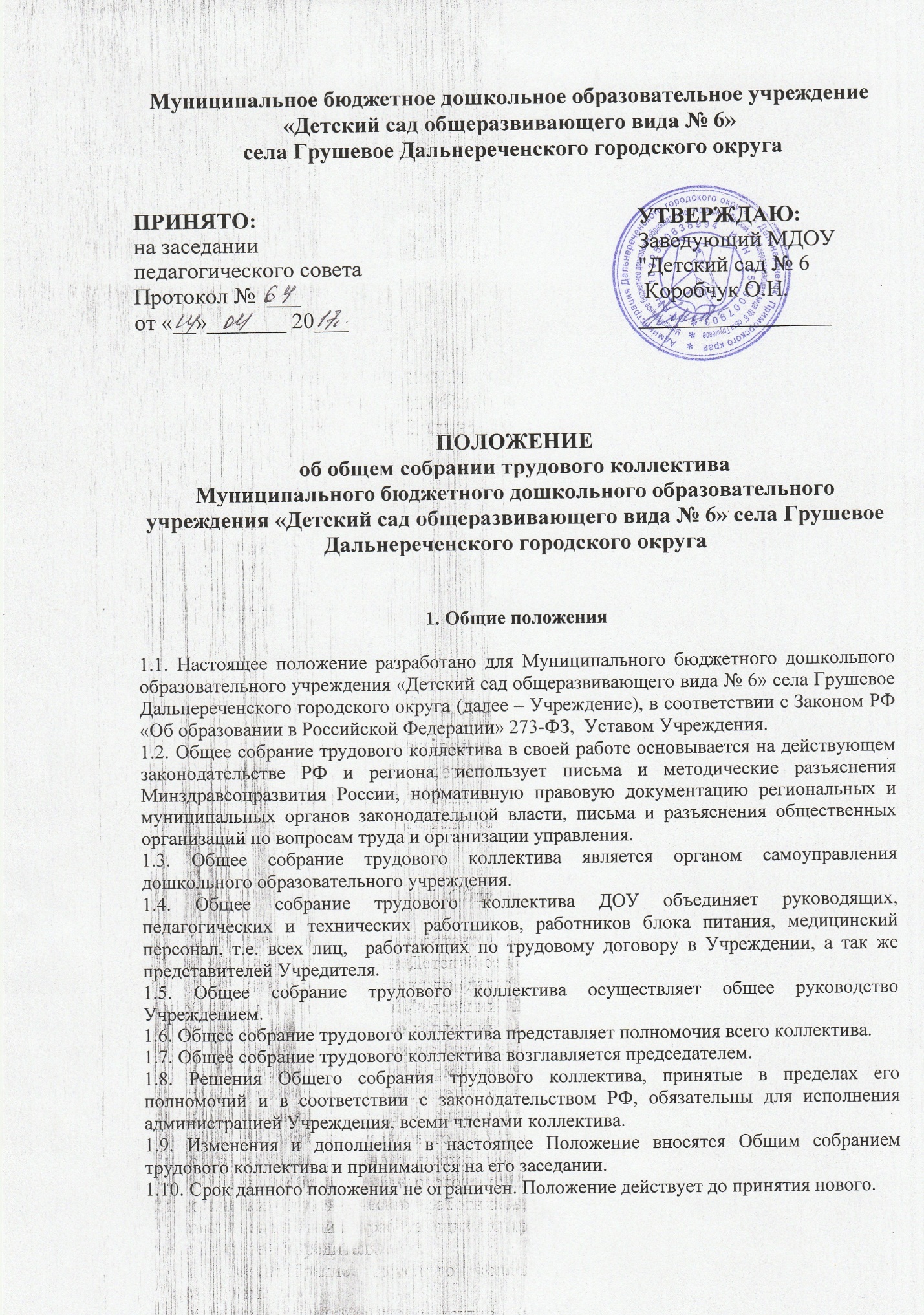 2. Основные задачи Общего собрания трудового коллектива2.1. Общее собрание трудового коллектива содействует осуществлению управленческих начал, развитию инициативы трудового коллектива.2.2. Общее собрание трудового коллектива реализует право на самостоятельность Учреждения в решении вопросов, способствующих оптимальной организации образовательного процесса и финансово – хозяйственной деятельности.2.3. Общее собрание трудового коллектива содействует расширению коллегиальных, демократических форм управления и воплощения в жизнь государственно – общественных принципов.3. Функции Общего собрания трудового коллектива3.1. Общее собрание трудового коллектива:- обсуждает и рекомендует к утверждению проект Коллективного договора, Правил внутреннего трудового распорядка, графики работы, графики отпусков работников Учреждения;- обсуждает вопросы состояния трудовой дисциплины в Учреждении и мероприятия по ее укреплению, рассматривает факты нарушения трудовой дисциплины работниками Учреждения;- рассматривает вопросы охраны и безопасности условий труда работников, охраны жизни и здоровья воспитанников Учреждения;- вносит предложения Учредителю по улучшению финансово – хозяйственной деятельности Учреждения;- определяет размер доплат, надбавок, премий и других выплат стимулирующего характера, в пределах, имеющихся в учреждении средств из фонда оплаты труда;- определят порядок и условия предоставления социальных гарантий и льгот в пределах компетенции Учреждения;- вносит предложения в договор о взаимоотношениях между Учредителем и Учреждением;- заслушивает отчеты заведующего Учреждением о расходовании бюджетных и внебюджетных средств;- заслушивает отчеты о работе заведующего Учреждением, заведующего хозяйством, старшего воспитателя, председателя Совета педагогов и других работников, вносит на рассмотрение администрации предложения по совершенствованию ее работы;- знакомится с итоговыми документами по проверке государственными и муниципальными органами деятельности Учреждения и заслушивает администрацию о выполнении мероприятий по устранению недостатков в работе;- при необходимости рассматривает и обсуждает вопросы работы с родителями (законными представителями) воспитанников, решения родительского собрания Учреждения;- в рамках действующего законодательства РФ принимает необходимые меры, ограждающие педагогических и других работников, администрацию от необоснованного вмешательства в их профессиональную деятельность, ограничения самостоятельности Учреждения, его самоуправляемости. Выходит с предложениями по этим вопросам в общественные организации, государственные и муниципальные органы управления образованием, органы прокуратуры, общественные объединения;- утверждает локальные акты Учреждения, в пределах установленной компетенции (договоры, соглашения, положения, отчёты и др.).4. Права Общего собрания трудового коллектива4.1. Общее собрание трудового коллектива имеет право:- участвовать в управлении Учреждением;- выходить с предложениями и заявлениями на Учредителя, в органы муниципальной и государственной власти, в общественные организации;- создавать временные или постоянные комиссии, решающие конфликтные вопросы о труде и трудовых взаимоотношениях в коллективе.4.2. Каждый член Общего собрания трудового коллектива имеет право:- потребовать обсуждения Общим собранием трудового коллектива любого вопроса, касающегося деятельности Учреждения, если его предложение поддержит, не менее 1/3 членов собрания;- при несогласии с решением Общего собрания трудового коллектива высказать свое мотивированное мнение, которое должно быть занесено в протокол собрания.5. Организация управления Общим собранием трудового коллектива5.1. В состав Общего собрания трудового коллектива входят все работники Учреждения.5.2. На заседании Общего собрания трудового коллектива могут быть приглашены представители Учредителя, общественных организаций, органов муниципального и государственного управления. Лица, приглашенные на собрание, пользуются правом совещательного голоса, могут вносить предложения и заявления, участвовать в обсуждении вопросов, находящихся в их компетенции.5.3. Для ведения Общего собрания трудового коллектива из его состава открытым голосованием избирается председатель и секретарь сроком на один календарный год, которые исполняют свои обязанности на общественных началах.5.4. Председатель Общего собрания трудового коллектива:- организует деятельность Общего собрания трудового коллектива;- информирует членов трудового коллектива о предстоящем заседании;- организует подготовку и проведение заседания;- определяет повестку дня;- контролирует выполнение решений.5.5. Общее собрание трудового коллектива собирается не реже 2 раз в календарный год.5.6. Общее собрание трудового коллектива считается правомочным, если на нем присутствует не менее 2/3 работников ДОУ.5.7. Решение Общего собрания трудового коллектива принимается простым большинством голосов открытым голосованием.5.8. Решение Общего собрания трудового коллектива считается принятым, если за него проголосовало не менее 2/3 присутствующих.5.9. Решения Общего собрания трудового коллектива реализуются через приказы и распоряжения заведующего ДОУ.5.10. Решение Общего собрания трудового коллектива обязательно принимается к исполнению всеми членами трудового коллектива.6. Взаимосвязь Общего собрания трудового коллектива с другими органами самоуправления6.1. Общее собрание трудового коллектива организует взаимодействие с другими органами самоуправления Учреждения – Советом педагогов Учреждения, Родительским комитетом ДОУ посредством:- участия представителей трудового коллектива в заседаниях Совета педагогов Учреждения, Родительского комитета Учреждения;- представления на ознакомление Совету педагогов и Родительскому комитету материалов, готовящихся к обсуждению и принятию на заседании Общего собрания трудового коллектива;- внесения предложений и дополнений по вопросам, рассматриваемым на заседаниях Совета педагогов и Родительского комитета Учреждения.7. Ответственность Общего собрания трудового коллектива7.1. Общее собрание трудового коллектива несет ответственность:- за выполнение, выполнение не в полном объеме или невыполнение закрепленных за ним задач и функций;- соответствие принимаемых решений законодательству РФ, нормативно – правовым актам.8. Делопроизводство Общего собрания трудового коллектива8.1. Заседания Общего собрания трудового коллектива оформляются протоколом.8.2. В книге протоколов фиксируются:- дата проведения;- количественное присутствие (отсутствие) членов трудового коллектива ;- приглашенные (ФИО, должность);- повестка дня;- ход обсуждения вопросов;- предложения, рекомендации и замечания членов трудового коллектива и приглашенных лиц;- решения.8.3. Протоколы подписываются председателем и секретарем Общего собрания трудового коллектива.8.4. Нумерация протоколов ведется от начала учебного года.8.5. Книга протоколов Общего собрания трудового коллектива нумеруется постранично, прошнуровывается, скрепляется подписью заведующего Учреждения и печатью Учреждения.8.6. Книга протоколов Общего собрания трудового коллектива хранится в делах Учреждения и передается по акту (при смене руководителя, передаче в архив).